ENDÜSTRİYEL TASARIM BÖLÜMÜ STAJ KOMİSYON BAŞKANLIĞIID300 ÜRETİM TESİSİNDE YAZ STAJI RAPORU İşyeri Adı:Adresi:Tel:E-posta:Hazırlayan Öğrencinin Adı ve Soyadı:Öğrenci Numarası:E-posta: Staj Başlangıç ve Bitiş Tarihi:     /   /        -     /   /İÇİNDEKİLER                                                                                                     sayfa noÖnsöz                  Staj Sürecince Üretimde Gözlenen Uygulamalar DeğerlendirmeEklerTarih: ..../..../......ÖNSÖZTarih: ..../..../......STAJ SÜRECİNCE ÜRETİMDE GÖZLENEN UYGULAMALAR Tarih: ..../..../......DEĞERLENDİRMETarih: ..../..../......EKLER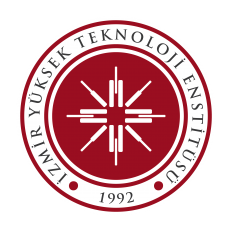 T.C.İZMİR YÜKSEK TEKNOLOJİ ENSTİTÜSÜ                                            MİMARLIK FAKÜLTESİYETKİLİ AMİR                        :...........................................................................................İMZA, KAŞE/MÜHÜR             :...........................................................................................YETKİLİ AMİR                        :...........................................................................................İMZA, KAŞE/MÜHÜR             :...........................................................................................YETKİLİ AMİR                        :...........................................................................................İMZA, KAŞE/MÜHÜR             :...........................................................................................YETKİLİ AMİR                        :...........................................................................................İMZA, KAŞE/MÜHÜR             :...........................................................................................